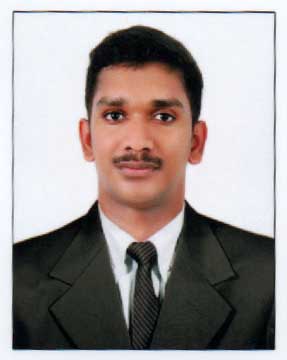 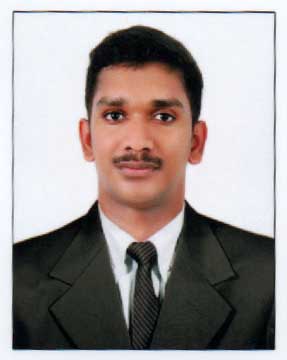           A dedicated professional, benefiting from experience working effectively as part of a multi-disciplinary team, resourceful, responsive to change whilst achieving collective objective in the caring and development of patients. Possessing excellent patient centered philosophy of care through innovative caring skills together with practical clinical skills. Intend to build a career with a leading Organization with committed and dedicated people, which will help me to explore myself fully and realize my potential. GCS monitoring.Stroke patient assessment and caring.Arterial tap for blood gas and ABG analysis.Nasogastric Tube insertion, feeding, maintaining the patency.Oral, Nasal and ET suctioning and maintain the airway.Assist in Endotracheal intubation, care of baby in ventilator, adjusting the ventilator rates, Resuscitation during cardiac and respiratory arrest.Ventilators handled: (DRAGGER]Monitor vital signs: Temperature, Heart rate, Respiratory rate, Blood pressure.Administration of nebulization.Collection of specimen: Blood, urine, stool, CSF.Assisting in procedures: CVP, UVC, UAC, LP, ICD, I&D, etc.Effective communication with Doctors, Senior Sisters, supervising the Work of Junior Sisters and mentoring.Admission, transfer and discharge Provide the health education to family on discharge care, follow-up care.Maintain the records and reports.Clinical cases handled:Acute Respiratory Distress Syndrome [ARDS], COPD, Asthma, Pneumonia,  Pneumothorax, Haemothorax.Seizure, Stroke [Hemorrhagic and Ischemic], CAD, CKD, Pulmonary Edema, CLD. Cellulitis.  Post Op Surgery cases of neurology and Ortho (TKR,THR,JOINT SURGERY,HEMIARTROPLATY )  and General Surgery .Date of Birth		:	03/11/1986Father’s Name	:	 Joseph K.JMother’s Name	:	 Thresia JosephMarital Status		:	 SingleLanguages Spoken	:	English, Hindi, Tamil, Bengali, Malayalam.Languages Written	:	English, Hindi, MalayalamPermanent Address	:	Karukulathil House, Memury P.O, Manvettom				Kottayam, 686611, Kerala, IndiaPassport No: K1064753Place of issue: COCHINDate of issue: 09/05/2012Date of expiry: 08/05/2022Available upon request.         Available Upon request                                                                                                                                 QUALIFICATIONSINSTITUTIONSYEARS.S.L.CS.M.V.N.S.S High School,Kallara,Kottayam   2002V.H.S.E.Govt.V.H.S.S. Kanakkary,Kottayam,Kerala,India   2004Diploma in Nursing          (General Nursing &Midwifery -3 years)Roohi  School of Nursing,Bidar  ,karnataka, India       2004-2007BLS AND  ACLS KIMS HOSPITAL, Trivandrum ,Kerala, India.2016-2018P.N (AGN237179)HAAD(Health Authority Abu Dhabi)Exam Id-6934Passed 2018 STAFF NURSE –NEURO HDU [6th Feb. 2009 to 2nd Feb.2012] AMRI Hospitals Kolkata .(3 Years)STAFF NURSE –NEURO HDU [14th june2012 to 30th Nov.2013] Apollo Gleneagles Hospitals ,Kolkata.(1 Years)STAFF NURSE –MEDICAL  AND SURGICAL  ICU  [18th Sept.2014 to 6th 2018 ] KIMS  Hospital ,kottayam(3 ½ Years)